My school:The name of my school is:       _____________________________ .It bears the name of a famous  _____________________________ .I'm learning in the __ grade:That I like in my school: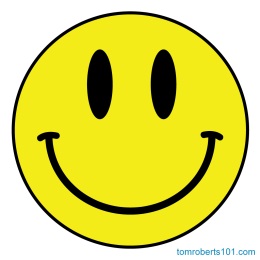 That I would like to change in my school: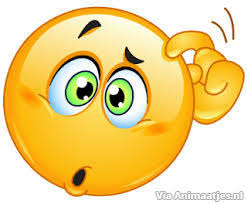 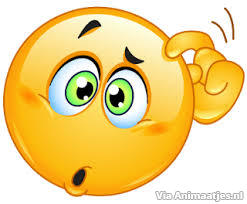 